ALEMANIA2022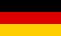 Turingia - Castillo de Wartburg (acuñadas 30.000.000)Turingia - Castillo de Wartburg (acuñadas 30.000.000)Turingia - Castillo de Wartburg (acuñadas 30.000.000)ESLOVAQUIA2022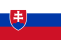 300 aniversario de la construcción de la primera máquina de vapor para bombear agua de las minas en Eslovaquia(acuñadas 1.000.000) 300 aniversario de la construcción de la primera máquina de vapor para bombear agua de las minas en Eslovaquia(acuñadas 1.000.000) 300 aniversario de la construcción de la primera máquina de vapor para bombear agua de las minas en Eslovaquia(acuñadas 1.000.000) ESTONIA2022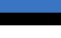 150 aniversario de la Sociedad de Literatura de Estonia(acuñadas 1.000.000)150 aniversario de la Sociedad de Literatura de Estonia(acuñadas 1.000.000)150 aniversario de la Sociedad de Literatura de Estonia(acuñadas 1.000.000)FRANCIA2022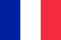 Jacques Chirac(acuñadas 9.000.000)Jacques Chirac(acuñadas 9.000.000)Jacques Chirac(acuñadas 9.000.000)ITALIA2022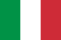 170 aniversario de la fundación de la Polizia di Stato)(acuñadas 3.000.000)170 aniversario de la fundación de la Polizia di Stato)(acuñadas 3.000.000)170 aniversario de la fundación de la Polizia di Stato)(acuñadas 3.000.000)LUXEMBURGO2022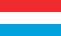 10º aniversario de boda del Gran Duque Heredero Guillermo y la Gran Duquesa Heredera Estefanía(acuñadas 263.500)10º aniversario de boda del Gran Duque Heredero Guillermo y la Gran Duquesa Heredera Estefanía(acuñadas 263.500)10º aniversario de boda del Gran Duque Heredero Guillermo y la Gran Duquesa Heredera Estefanía(acuñadas 263.500)MÓNACO2022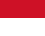 Centenario de la muerte del Príncipe Alberto I de Mónaco(acuñadas 15.000)Centenario de la muerte del Príncipe Alberto I de Mónaco(acuñadas 15.000)Centenario de la muerte del Príncipe Alberto I de Mónaco(acuñadas 15.000)VATICANO2022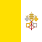 125° Aniversario del nacimiento del Papa Pablo VI(acuñadas 84.000)125° Aniversario del nacimiento del Papa Pablo VI(acuñadas 84.000)125° Aniversario del nacimiento del Papa Pablo VI(acuñadas 84.000)ALEMANIA202235 Aniversario del Programa Erasmus (acuñadas 20.000.000)35 Aniversario del Programa Erasmus (acuñadas 20.000.000)35 Aniversario del Programa Erasmus (acuñadas 20.000.000)ESLOVAQUIA202235 Aniversario del Programa Erasmus (acuñadas 1.000.000) 35 Aniversario del Programa Erasmus (acuñadas 1.000.000) 35 Aniversario del Programa Erasmus (acuñadas 1.000.000) FINLANDIA2022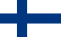 35 Aniversario del Programa Erasmus (acuñadas 400.000)35 Aniversario del Programa Erasmus (acuñadas 400.000)35 Aniversario del Programa Erasmus (acuñadas 400.000)ITALIA202235 Aniversario del Programa Erasmus (acuñadas 3.000.000)35 Aniversario del Programa Erasmus (acuñadas 3.000.000)35 Aniversario del Programa Erasmus (acuñadas 3.000.000)MALTA2022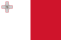 35 Aniversario del Programa Erasmus (acuñadas 82.500) 35 Aniversario del Programa Erasmus (acuñadas 82.500) 35 Aniversario del Programa Erasmus (acuñadas 82.500) ANDORRA2022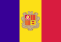 10 años de la entrada en vigor del Acuerdo monetario entre Andorra y la Unión Europea (acuñadas 70.000)10 años de la entrada en vigor del Acuerdo monetario entre Andorra y la Unión Europea (acuñadas 70.000)10 años de la entrada en vigor del Acuerdo monetario entre Andorra y la Unión Europea (acuñadas 70.000)ESLOVENIA2022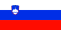 150 aniversario del nacimiento del arquitecto Jože Plečnik(acuñadas 1.000.000)150 aniversario del nacimiento del arquitecto Jože Plečnik(acuñadas 1.000.000)150 aniversario del nacimiento del arquitecto Jože Plečnik(acuñadas 1.000.000)ESTONIA2022Ucrania y la Libertad (acuñadas 2.000.000)Ucrania y la Libertad (acuñadas 2.000.000)Ucrania y la Libertad (acuñadas 2.000.000)FRANCIA2022Juegos Olímpicos de Verano París 2024 (2/4)(acuñadas 260.000)Juegos Olímpicos de Verano París 2024 (2/4)(acuñadas 260.000)Juegos Olímpicos de Verano París 2024 (2/4)(acuñadas 260.000)LETONIA2022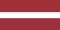 Alfabetización financiera - 100 años del establecimiento del Banco de Letonia(acuñadas 408.000)Alfabetización financiera - 100 años del establecimiento del Banco de Letonia(acuñadas 408.000)Alfabetización financiera - 100 años del establecimiento del Banco de Letonia(acuñadas 408.000)LUXEMBURGO202250º aniversario de la bandera de Luxemburgo(acuñadas 261.000)50º aniversario de la bandera de Luxemburgo(acuñadas 261.000)50º aniversario de la bandera de Luxemburgo(acuñadas 261.000)PORTUGAL 2022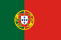 Centenario de la Primera travesía aérea del Atlántico sur(acuñadas 1.015.000)Centenario de la Primera travesía aérea del Atlántico sur(acuñadas 1.015.000)Centenario de la Primera travesía aérea del Atlántico sur(acuñadas 1.015.000)VATICANO202225° Aniversario de la muerte de la Madre Teresa de Calcuta(acuñadas 84.000)25° Aniversario de la muerte de la Madre Teresa de Calcuta(acuñadas 84.000)25° Aniversario de la muerte de la Madre Teresa de Calcuta(acuñadas 84.000)AUSTRIA2022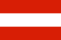 35 Aniversario del Programa Erasmus (acuñadas 1.060.000)35 Aniversario del Programa Erasmus (acuñadas 1.060.000)35 Aniversario del Programa Erasmus (acuñadas 1.060.000)ESLOVENIA202235 Aniversario del Programa Erasmus (acuñadas 1.000.000)35 Aniversario del Programa Erasmus (acuñadas 1.000.000)35 Aniversario del Programa Erasmus (acuñadas 1.000.000)FRANCIA202235 Aniversario del Programa Erasmus (acuñadas 3.500.000)35 Aniversario del Programa Erasmus (acuñadas 3.500.000)35 Aniversario del Programa Erasmus (acuñadas 3.500.000)LETONIA202235 Aniversario del Programa Erasmus (acuñadas 307.000)35 Aniversario del Programa Erasmus (acuñadas 307.000)35 Aniversario del Programa Erasmus (acuñadas 307.000)PAÍSES BAJOS 2022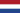 35 Aniversario del Programa Erasmus (acuñadas 570.000)35 Aniversario del Programa Erasmus (acuñadas 570.000)35 Aniversario del Programa Erasmus (acuñadas 570.000)ANDORRA2022La leyenda de Carlomagno (acuñadas 70.000)La leyenda de Carlomagno (acuñadas 70.000)La leyenda de Carlomagno (acuñadas 70.000)ESPAÑA2022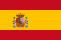 Parque Nacional de Garajonay(acuñadas 1.000.000) Parque Nacional de Garajonay(acuñadas 1.000.000) Parque Nacional de Garajonay(acuñadas 1.000.000) FINLANDIA2022100 Años del Ballet Nacional de Finlandia(acuñadas 400.000)100 Años del Ballet Nacional de Finlandia(acuñadas 400.000)100 Años del Ballet Nacional de Finlandia(acuñadas 400.000)GRECIA2022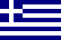 200 Años de la primera Constitución griega(acuñadas 745.500)200 Años de la primera Constitución griega(acuñadas 745.500)200 Años de la primera Constitución griega(acuñadas 745.500)LITUANIA2022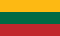 Regiones etnográficas lituanas - Suvalkija(acuñadas 500.000)Regiones etnográficas lituanas - Suvalkija(acuñadas 500.000)Regiones etnográficas lituanas - Suvalkija(acuñadas 500.000)MALTA2022Hipogeo de Hal Saflieni(acuñadas 180.000)Hipogeo de Hal Saflieni(acuñadas 180.000)Hipogeo de Hal Saflieni(acuñadas 180.000)SAN MARINO2022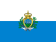 530º aniversario de la muerte de Piero Della Francesca (acuñadas 55.000 )530º aniversario de la muerte de Piero Della Francesca (acuñadas 55.000 )530º aniversario de la muerte de Piero Della Francesca (acuñadas 55.000 )BÉLGICA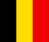 202235 Aniversario del Programa Erasmus (acuñadas 1.000.000)35 Aniversario del Programa Erasmus (acuñadas 1.000.000)35 Aniversario del Programa Erasmus (acuñadas 1.000.000)ESPAÑA202235 Aniversario del Programa Erasmus (acuñadas 1.000.000)35 Aniversario del Programa Erasmus (acuñadas 1.000.000)35 Aniversario del Programa Erasmus (acuñadas 1.000.000)GRECIA202235 Aniversario del Programa Erasmus (acuñadas 750.000)35 Aniversario del Programa Erasmus (acuñadas 750.000)35 Aniversario del Programa Erasmus (acuñadas 750.000)LITUANIA202235 Aniversario del Programa Erasmus (acuñadas 300.000)35 Aniversario del Programa Erasmus (acuñadas 300.000)35 Aniversario del Programa Erasmus (acuñadas 300.000)PORTUGAL 202235 Aniversario del Programa Erasmus (acuñadas 512.000)35 Aniversario del Programa Erasmus (acuñadas 512.000)35 Aniversario del Programa Erasmus (acuñadas 512.000)BÉLGICA2022En reconocimiento al Sector Sanitario por su atención durante la Pandemia de Covid (acuñadas 155.000)En reconocimiento al Sector Sanitario por su atención durante la Pandemia de Covid (acuñadas 155.000)En reconocimiento al Sector Sanitario por su atención durante la Pandemia de Covid (acuñadas 155.000)ESPAÑA2022V Centenario de la primera Vuelta al Mundo(acuñadas 1.000.000)V Centenario de la primera Vuelta al Mundo(acuñadas 1.000.000)V Centenario de la primera Vuelta al Mundo(acuñadas 1.000.000)FINLANDIA2022Investigación climática en Finlandia(acuñadas 400.000)Investigación climática en Finlandia(acuñadas 400.000)Investigación climática en Finlandia(acuñadas 400.000)ITALIA202230 aniversario de la muerte de los jueces Giovanni Falcone y Paolo Borsellino(acuñadas 3.000.000)30 aniversario de la muerte de los jueces Giovanni Falcone y Paolo Borsellino(acuñadas 3.000.000)30 aniversario de la muerte de los jueces Giovanni Falcone y Paolo Borsellino(acuñadas 3.000.000)LITUANIA2022100 Años de Baloncesto en Lituania (acuñadas  750.000)100 Años de Baloncesto en Lituania (acuñadas  750.000)100 Años de Baloncesto en Lituania (acuñadas  750.000)MALTA2022Resolución del Consejo de Seguridad de las Naciones Unidas sobre la paz y la seguridad de las mujeres (acuñadas 53.000)Resolución del Consejo de Seguridad de las Naciones Unidas sobre la paz y la seguridad de las mujeres (acuñadas 53.000)Resolución del Consejo de Seguridad de las Naciones Unidas sobre la paz y la seguridad de las mujeres (acuñadas 53.000)SAN MARINO2022Bicentenario de la muerte de Antonio Canova(acuñadas 55.000)Bicentenario de la muerte de Antonio Canova(acuñadas 55.000)Bicentenario de la muerte de Antonio Canova(acuñadas 55.000)CHIPRE 2022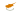 35 Aniversario del Programa Erasmus (acuñadas 412.000) 35 Aniversario del Programa Erasmus (acuñadas 412.000) 35 Aniversario del Programa Erasmus (acuñadas 412.000) ESTONIA202235 Aniversario del Programa Erasmus (acuñadas 1.000.000)35 Aniversario del Programa Erasmus (acuñadas 1.000.000)35 Aniversario del Programa Erasmus (acuñadas 1.000.000)IRLANDA2022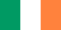 35 Aniversario del Programa Erasmus (acuñadas 500.000)35 Aniversario del Programa Erasmus (acuñadas 500.000)35 Aniversario del Programa Erasmus (acuñadas 500.000)LUXEMBURGO202235 Aniversario del Programa Erasmus (acuñadas 500.000)35 Aniversario del Programa Erasmus (acuñadas 500.000)35 Aniversario del Programa Erasmus (acuñadas 500.000)